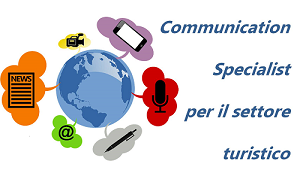 SCHEDA DI ISCRIZIONECommunication Specialist per il settore turistico – COD 2772/1/1/1064/2014Dgr n. 1064 del 24/06/2014, modificata da Dgr. n. 2125 del 11/11/2014. Approvato con Ddr n. 667 del 15/10/2015Orientamento, formazione per l’inserimento lavorativo,  tirocinio aziendale, accompagnamento al lavoro (compilare ed inviare a mezzo fax, e-mail o posta  a UMANA SpA,  Via Colombara 113 30176 Marghera VENEZIA – ITALIA  Tel. 041.2587311 Fax 041.2587411; mail: politiche.attive@umana.it)Informativa ai sensi e per gli effetti dell’art. 13 del Dlgs. 196/2003. ”Umana“, titolare del trattamento dei dati personali raccolti con la presente scheda informa che i dati verranno trattati con il supporto di mezzi cartacei, informatici o telematici ai fini dell’organizzazione del corso in questione e di altre attività formative. Il conferimento dei dati è facoltativo. I dati non saranno comunicati né diffusi a terzi. Relativamente ai dati personali in ns. possesso si possono esercitare i diritti previsti dall’art. 7 del Dlgs. 196/2003. 
Esente da imposta di bollo (art. 37 del D.P.R. 28/12/00 n. 445)DICHIARAZIONE SOSTITUTIVA DELL’ATTO DI NOTORIETA’(Art 47 D.P.R. 28 dicembre 2000, n. 445)Il sottoscritto_____________________________________________________________________nato a____________________________________________________ il _____________________residente a ______________________________________________________________________consapevole delle sanzioni penali, nel caso di dichiarazioni non veritiere, di formazione o uso di atti falsi, richiamate dall’art 76 del D.P.R. 445 del 28 dicembre 2000 dichiaradi essere disoccupato/a dal _____________________di essere inoccupatodi avere un’età superiore a 18 anni essendo nato/a in data _____________________di avere assolto l’obbligo d’istruzione di non essere in educazione né in formazionedi essere residente / domiciliato nella Regione Veneto DATA ____________________________FIRMA ____________________________    Allega: Fotocopia C.I. Fotocopia C.F. Fotocopia del titolo di studio Curriculum vitae Dichiarazione di Immediata Disponibilità con status occupazionale rilasciata dal Centro per l’impiego Altro _______________________________________________________________________Informativa ai sensi e per gli effetti dell’art. 13 del Dlgs. 196/2003. ”Umana“, titolare del trattamento dei dati personali raccolti con la presente scheda informa che i dati verranno trattati con il supporto di mezzi cartacei, informatici o telematici ai fini dell’organizzazione del corso in questione e di altre attività formative. Il conferimento dei dati è facoltativo. I dati non saranno comunicati né diffusi a terzi. Relativamente ai dati personali in ns. possesso si possono esercitare i diritti previsti dall’art. 7 del Dlgs. 196/2003. Cognome e nome Data e luogo di nascita Indirizzo Telefono Codice fiscale Titolo di studio Stato occupazionale Competenze linguistiche Competenze informatiche Percorso Professionale Data: ______________________
Firma